LINDEN HIGH SCHOOL
BOYS VARSITY SOCCERLinden High School Boys Varsity Soccer beat Flushing High School 1-0Wednesday, September 5, 2018
6:00 PM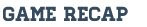 Linden defeats Flushing 1 to 0 in a shortened game do the weather. Linden opens up Flint Metro League Play with a big victory.

Goal by Jacob Welch and assisted by Ryan Gillespie.

Ian Downarwicz in goal for Shutout.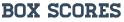 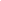 